1. Организаторы конкурса. Ахтубинская Епархия  и Центр народной культуры МО «Ахтубинский район»2.  Цели.проведение конкурса направлено на духовное, нравственное и патриотическое воспитание, на развитие творческого потенциала детей и педагогов, на более широкое их приобщение к православной и мировой художественной культуре;конкурс призван стимулировать творческую и познавательную активность жителей района и способствовать развитию нравственного воспитания, приобщению к духовным традициям России.3.  Задачи.развитие творческих начал в душе человека, а также художественного воображения и фантазии, приобщение детей и молодежи к созидательному творчеству;  создание условий для развития семейного творчества и для  духовного и культурного развития личности, формирования нравственных ориентиров на основе христианских ценностей;возрождение интереса к истории и художественно-культурному наследию Отечества и Православия;приобщение населения к духовной и культурной традиции нашего народа. 4.  Конкурсные номинации.Номинация «Пасхальный сувенир» - участвуют работы декоративно-прикладного творчества, пасхальные открытки,подарки к празднику Пасхи.Номинация «Пасхальная фантазия» - принимают участие коллективные работы, в том числе семейные, творческие композиции и коллажи  с использованием различных техник.Номинация «Пасхальная весна»-участвуют живописные и фотоработы,  соответствующие теме конкурса.Критерии оценки:художественный уровень предоставленных работ;оригинальность, композиционное решение;использование народных традиций;уровень исполнения, аккуратность;художественная выразительность.Живописные и фотоработы должны быть оформлены в рамки.Ко всем работам необходимо приложить сведения об авторе (Ф. И. О., возраст) и название представленной работы.Работы принимаются до 12 апреля 2017 года в Центре народной культуры по адресу: г. Ахтубинск, ул. Волгоградская 79. Телефон для справок: 5-27-24.Подведение итогов конкурса  состоится 16 апреля на территории Кафедрального Собора Владимирской Иконы Божией Матери с 12:00 до 13.30 во время пасхального фестиваля «Русь Святая, храни веру православную»Номинация «Пасхальная выпечка» Каждый участник, подавший заявку на участие в этой конкурсной номинации должен предоставить одно из традиционных пасхальных кушаний.16 апреля авторы представляют свои праздничные пасхальные кушания на «Самоварной поляне», которая будет работать на территории Кафедрального собора с 12.00. 5. Требования к конкурсным работам:наличие заявки с указанием всех конкурсных работ (форма заявки в приложении). Заявка подается в электронном виде на e-mail:cnk-ahtubinsk@yandex.ru и предоставляется в 2 экземплярах вместе с конкурсными работами.наличие сопроводительных этикеток размером 5х7 см (требования к этикетке в приложении), надежно закреплённых на работах при помощи шнурка или тесьмы (при наличии подставок этикетки должны быть и на яйце, и на подставке);высокий уровень техники исполнения;работы, представленные на конкурс, должны быть полностью подготовлены для демонстрации (работы должны быть устойчивыми), каждая работа должна быть упакована в пакет;организаторы конкурса  оставляет за собой право не принимать хрупкие и небрежно оформленные работы;допускается оформление конкурсных работ в подарочную упаковку 6. Подведение итогов и награждение победителейПодведение итогов конкурса оформляется протоколом на заседании жюри, которое состоится 13-14 апреля в выставочном зале Центра народной культуры.Победителям конкурса присваивает звания: обладатель Гран-при, Дипломант I, II, III степени.Победители конкурса награждаются от имени администрации МО «Ахтубинский район» и Ахтубинской Епархии дипломами и памятными подарками.Жюри имеет право отмечать конкурсную работу специальным дипломом.Жюри имеет право не присваивать звание обладатель Гран-при и Дипломант любой степени.Приложения:Требования к этикетке (размер 5х7 см, на плотной бумаге):фамилия, имя автора;возраст;техника исполнения;номинацияназвание организации;Ф.И.О. педагога или наставника.Форма заявки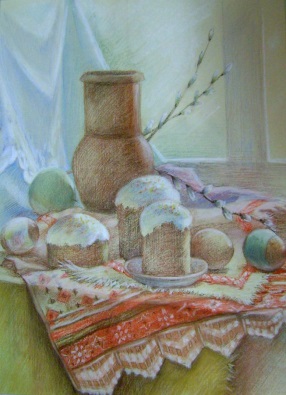 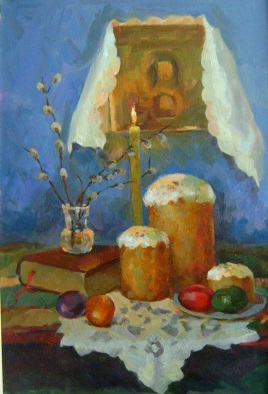 ПОЛОЖЕНИЕрайонного конкурса «Творческий мир светлой Пасхи» посвященного празднику Светлого Христова Воскресеньяв рамках пасхального фестиваля «Русь Святая, храни веру православную»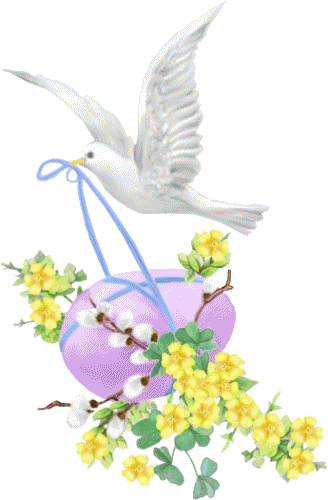 Заявкана участие в районном конкурсе «Творческий мир светлой Пасхи»Ф.И.О. участника _________________________________________________________Название направляющей организации _________________________________________________________________________________________Номинация  _______________________________________________________________Конкурсные работы:Ф.И.О. педагога_______________________________________________________ (полностью) Сотовый телефон педагога ______________________________________________Данные участника:Паспорт серия, №, кем выдан и дата выдачи ____________________________ИНН _____________________________________________________________________№ пенсионного св-ва ____________________________________________________Возраст ____ лет. Дата рождения ________________________________________Домашний адрес, индекс ________________________________________________Контактный телефон ____________________________________________________